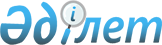 О внесении изменений в решение Акжарского районного маслихата Северо-Казахстанской области от 25 декабря 2015 года № 39-1 "О бюджете Акжарского района Северо-Казахстанской области на 2016-2018 годы"Решение маслихата Акжарского района Северо-Казахстанской области от 25 ноября 2016 года N 8-1. Зарегистрировано Департаментом юстиции Северо-Казахстанской области 13 декабря 2016 года N 3956      В соответствии со статьями 106, 109 Бюджетного кодекса Республики Казахстан от 4 декабря 2008 года, подпунктом 1) пункта 1 статьи 6 Закона Республики Казахстан от 23 января 2001 года "О местном государственном управлении и самоуправлении в Республике Казахстан", Акжарский районный маслихат Северо-Казахстанской области РЕШИЛ:

      1. Внести в решение Акжарского районного маслихата Северо-Казахстанской области от 25 декабря 2015 года № 39-1 "О бюджете Акжарского района Северо-Казахстанской области на 2016-2018 годы" (зарегистрированное в Реестре государственной регистрации нормативных правовых актов под № 3552 от 13 января 2016 года и опубликованное 1 февраля 2016 года в газете "Акжарские вести" № 7 и 1 февраля 2016 года в газете "Нурлы-ел" № 7) следующие изменения:

       пункт 1 изложить в следующей редакции: 

      "1. Утвердить районный бюджет Акжарского района на 2016-2018 годы согласно приложениям 1, 2 и 3 соответственно, в том числе на 2016 год в следующих объемах:

      1) доходы – 2 491 044,2 тысяч тенге, в том числе по:

      налоговым поступлениям – 227 738,2 тысяч тенге;

      неналоговым поступлениям – 10 996,5 тысяч тенге;

      поступления от продажи основного капитала – 11 155,2 тысяч тенге;

      поступления трансфертов – 2 191 154,3 тысяч тенге;

      2) затраты – 2 509 624,8 тысяч тенге; 

      3) чистое бюджетное кредитование – 17 532,3 тысяч тенге, в том числе:

      бюджетные кредиты – 31 815 тысяч тенге;

      погашение бюджетных кредитов – 14 282,7 тысяч тенге; 

      4) сальдо по операциям с финансовыми активами – -1 300 тысяч тенге, в том числе:

      приобретение финансовых активов – 0 тысяч тенге;

      поступления от продажи финансовых активов государства – 1 300 тысяч тенге;

      5) дефицит (профицит) бюджета – - 34 812,9 тысяч тенге; 

      6) финансирование дефицита (использование профицита) бюджета – 34 812,9 тысяч тенге; 

       Приложение 1, 4 к указанному решению изложить в новой редакции согласно приложениям 1, 2 к настоящему решению.

      2. Настоящее решение вводится в действие с 1 января 2016 года. 

 Бюджет Акжарского района на 2016 год 1. Доходы  Расходы бюджета на 2016 год ПЕРЕЧЕНЬ 
бюджетных программ каждого сельского округа на 2016 год
					© 2012. РГП на ПХВ «Институт законодательства и правовой информации Республики Казахстан» Министерства юстиции Республики Казахстан
				
      Председатель сессии
Акжарского районного
маслихата
Северо-Казахстанской области

С.Шулембаев

      Исполняющий
обязанности секретаря
Акжарского районного
маслихата
Северо-Казахстанской области

М.Жумабаев
Приложение 1 к решению районного маслихата от 25 ноября 2016 года №8-1Приложение 1 к решению районного маслихата от 25 декабря 2015 года № 39-1Категория

Категория

Категория

Категория

Сумма тыс. тенге

Класс

Класс

Класс

Сумма тыс. тенге

Подкласс

Подкласс

Сумма тыс. тенге

1

2

3

4

5

ДОХОДЫ

2491044,2

1

HАЛОГОВЫЕ ПОСТУПЛЕHИЯ

277738,2

1

Подоходный налог

12714

2

Индивидуальный подоходный налог

12714

3

Социальный налог

120674

1

Социальный налог

120674

4

Налоги на собственность

88182,4

1

Налоги на имущество

41328,9

3

Земельный налог

4572

4

Налог на транспортные средства

30905,5

5

Единый земельный налог

11376

5

Внутренние налоги на товары, работы и услуги

51379,8

2

Акцизы

1406

3

Поступления за использование природных и других ресурсов

38990,3

4

Сборы за ведение предпринимательской и профессиональной деятельности

9906,9

5

Налог на игорный бизнес

1076,6

8

Обязательные платежи, взимаемые за совершение юридически значимых действий и (или)выдачу документов уполномоченными на то государственными органами или должностными лицами

4788

1

Государственная пошлина

4788

2

HЕHАЛОГОВЫЕ ПОСТУПЛЕHИЯ

10996,5

1

Доходы от государственной собственности

8708,4

5

Доходы от аренды имущества, находящегося в государственной собственности

2917,5

7

Вознаграждения (интересы) по кредитам, выданным из государственного бюджета

19,1

9

Прочие доходы от государственной собственности

5771,8

4

Штрафы, пени, санкции, взыскания, налагаемые государственными учреждениями, финансируемыми из государственного бюджета, а также содержащимися и финансируемыми из бюджета (сметы расходов) Национального Банка Республики Казахстан

515,4

1

Штрафы, пени, санкции, взыскания, налагаемые государственными учреждениями, финансируемыми из государственного бюджета, а также содержащимися и финансируемыми из бюджета (сметы расходов) Национального Банка Республики Казахстан, за исключением поступлений от организаций нефтяного сектора

515,4

6

Прочие неналоговые поступления

1772,7

1

Прочие неналоговые поступления

1772,7

3

Поступления от продажи основного капитала

11155,2

1

Продажа государственного имущества, закрепленного за государственными учреждениями

1357,4

1

Продажа государственного имущества, закрепленного за государственными учреждениями

1357,4

3

Продажа земли и нематериальных активов

9797,8

1

Продажа земли 

9700,0

2

Продажа нематериальных активов

97,8

4

Поступления трансфертов

2191154,3

2

Трансферты из вышестоящих органов государственного управления

2191154,3

2

Трансферты из областного бюджета

2191154,3

Функциональная группа 

Функциональная группа 

Функциональная группа 

Функциональная группа 

Функциональная группа 

Функциональная группа 

Функциональная группа 

Функциональная группа 

Сумма тыс. тенге

Функциональная подгруппа 

Функциональная подгруппа 

Функциональная подгруппа 

Функциональная подгруппа 

Функциональная подгруппа 

Функциональная подгруппа 

Функциональная подгруппа 

Сумма тыс. тенге

Администратор бюджетных программ 

Администратор бюджетных программ 

Администратор бюджетных программ 

Администратор бюджетных программ 

Администратор бюджетных программ 

Администратор бюджетных программ 

Сумма тыс. тенге

Программа 

Программа 

Программа 

Программа 

Сумма тыс. тенге

Наименование

Наименование

Сумма тыс. тенге

Затраты

Затраты

2509624,8

01

Государственные услуги общего характера

Государственные услуги общего характера

253765,8

1

Представительные, исполнительные и другие органы, выполняющие общие функции государственного управления

Представительные, исполнительные и другие органы, выполняющие общие функции государственного управления

221296,8

112

112

Аппарат маслихата района (города областного значения)

Аппарат маслихата района (города областного значения)

15297,4

001

001

Услуги по обеспечению деятельности маслихата района (города областного значения)

Услуги по обеспечению деятельности маслихата района (города областного значения)

15297,4

122

122

Аппарат акима района (города областного значения)

Аппарат акима района (города областного значения)

73671

001

001

Услуги по обеспечению деятельности акима района (города областного значения)

Услуги по обеспечению деятельности акима района (города областного значения)

72167

003

003

Капитальные расходы государственного органа

Капитальные расходы государственного органа

1504

123

123

Аппарат акима района в городе, города районного значения, поселка, села, сельского округа

Аппарат акима района в городе, города районного значения, поселка, села, сельского округа

132328,4

001

001

Услуги по обеспечению деятельности акима района в городе, города районного значения, поселка, села, сельского округа

Услуги по обеспечению деятельности акима района в городе, города районного значения, поселка, села, сельского округа

132328,4

2

Финансовая деятельность

Финансовая деятельность

1143

459

459

Отдел экономики и финансов района (города областного значения)

Отдел экономики и финансов района (города областного значения)

1143

003

003

Проведение оценки имущества в целях налогообложения

Проведение оценки имущества в целях налогообложения

542

010

010

Приватизация, управление коммунальным имуществом, постприватизационная деятельность и регулирование споров, связанных с этим

Приватизация, управление коммунальным имуществом, постприватизационная деятельность и регулирование споров, связанных с этим

601

9

Прочие государственные услуги общего характера

Прочие государственные услуги общего характера

31326

458

458

Отдел жилищно-коммунального хозяйства, пассажирского транспорта и автомобильных дорог района (города областного значения)

Отдел жилищно-коммунального хозяйства, пассажирского транспорта и автомобильных дорог района (города областного значения)

7903,3

001

001

Услуги по реализации государственной политики на местном уровне в области жилищно-коммунального хозяйства, пассажирского транспорта и автомобильных дорог

Услуги по реализации государственной политики на местном уровне в области жилищно-коммунального хозяйства, пассажирского транспорта и автомобильных дорог

7903,3

459

459

Отдел экономики и финансов района (города областного значения)

Отдел экономики и финансов района (города областного значения)

23422,7

001

001

Услуги по реализации государственной политики в области формирования и развития экономической политики, государственного планирования, исполнения бюджета и управления коммунальной собственностью района (города областного значения)

Услуги по реализации государственной политики в области формирования и развития экономической политики, государственного планирования, исполнения бюджета и управления коммунальной собственностью района (города областного значения)

23422,7

02

Оборона

Оборона

4393

1

Военные нужды

Военные нужды

3355

122

122

Аппарат акима района (города областного значения)

Аппарат акима района (города областного значения)

3355

005

005

Мероприятия в рамках исполнения всеобщей воинской обязанности

Мероприятия в рамках исполнения всеобщей воинской обязанности

3355

2

Организация работы по чрезвычайным ситуациям

Организация работы по чрезвычайным ситуациям

1038

122

122

Аппарат акима района (города областного значения)

Аппарат акима района (города областного значения)

1038

007

007

Мероприятия по профилактике и тушению степных пожаров районного (городского) масштаба, а также пожаров в населенных пунктах, в которых не созданы органы государственной противопожарной службы

Мероприятия по профилактике и тушению степных пожаров районного (городского) масштаба, а также пожаров в населенных пунктах, в которых не созданы органы государственной противопожарной службы

1038

04

Образование

Образование

1780981,1

1

Дошкольное воспитание и обучение

Дошкольное воспитание и обучение

158049

464

464

Отдел образования района (города областного значения)

Отдел образования района (города областного значения)

158049

009

009

Обеспечение деятельности организаций дошкольного воспитания и обучения

Обеспечение деятельности организаций дошкольного воспитания и обучения

88405

040

040

Реализация государственного образовательного заказа в дошкольных организациях образования

Реализация государственного образовательного заказа в дошкольных организациях образования

69644

2

Начальное, основное среднее и общее среднее образование

Начальное, основное среднее и общее среднее образование

1563301,1

464

464

Отдел образования района (города областного значения)

Отдел образования района (города областного значения)

1518780,1

003

003

Общеобразовательное обучение

Общеобразовательное обучение

1478079,1

006

006

Дополнительное образование для детей

Дополнительное образование для детей

40701

465

465

Отдел физической культуры и спорта района (города областного значения)

Отдел физической культуры и спорта района (города областного значения)

44521

017

017

Дополнительное образование для детей и юношества по спорту

Дополнительное образование для детей и юношества по спорту

44521

9

Прочие услуги в области образования

Прочие услуги в области образования

59631

464

464

Отдел образования района (города областного значения)

Отдел образования района (города областного значения)

59631

001

001

Услуги по реализации государственной политики на местном уровне в области образования

Услуги по реализации государственной политики на местном уровне в области образования

6857

005

005

Приобретение и доставка учебников, учебно-методических комплексов для государственных учреждений образования района (города областного значения)

Приобретение и доставка учебников, учебно-методических комплексов для государственных учреждений образования района (города областного значения)

17912

015

015

Ежемесячные выплаты денежных средств опекунам (попечителям) на содержание ребенка-сироты (детей-сирот), и ребенка (детей), оставшегося без попечения родителей

Ежемесячные выплаты денежных средств опекунам (попечителям) на содержание ребенка-сироты (детей-сирот), и ребенка (детей), оставшегося без попечения родителей

4921

022

022

Выплата единовременных денежных средств казахстанским гражданам, усыновившим (удочерившим) ребенка (детей)-сироту и ребенка (детей), оставшегося без попечения родителей

Выплата единовременных денежных средств казахстанским гражданам, усыновившим (удочерившим) ребенка (детей)-сироту и ребенка (детей), оставшегося без попечения родителей

319

029

029

Обследование психического здоровья детей и подростков и оказание психолого-медико-педагогической консультативной помощи населению

Обследование психического здоровья детей и подростков и оказание психолого-медико-педагогической консультативной помощи населению

11949

067

067

Капитальные расходы подведомственных государственных учреждений и организаций

Капитальные расходы подведомственных государственных учреждений и организаций

17673

06

Социальная помощь и социальное обеспечение

Социальная помощь и социальное обеспечение

69900

1

Социальное обеспечение

Социальное обеспечение

1565

464

464

Отдел образования района (города областного значения)

Отдел образования района (города областного значения)

1565

030

030

Содержание ребенка (детей), переданного патронатным воспитателям

Содержание ребенка (детей), переданного патронатным воспитателям

1565

2

Социальная помощь

Социальная помощь

46015

451

451

Отдел занятости и социальных программ района (города областного значения)

Отдел занятости и социальных программ района (города областного значения)

46015

002

002

Программа занятости

Программа занятости

17583

005

005

Государственная адресная социальная помощь

Государственная адресная социальная помощь

2349

007

007

Социальная помощь отдельным категориям нуждающихся граждан по решениям местных представительных органов

Социальная помощь отдельным категориям нуждающихся граждан по решениям местных представительных органов

7169

010

010

Материальное обеспечение детей-инвалидов, воспитывающихся и обучающихся на дому

Материальное обеспечение детей-инвалидов, воспитывающихся и обучающихся на дому

690

014

014

Оказание социальной помощи нуждающимся гражданам на дому

Оказание социальной помощи нуждающимся гражданам на дому

5717

016

016

Государственные пособия на детей до 18 лет

Государственные пособия на детей до 18 лет

4762

017

017

Обеспечение нуждающихся инвалидов обязательными гигиеническими средствами и предоставление услуг специалистами жестового языка, индивидуальными помощниками в соответствии с индивидуальной программой реабилитации инвалида

Обеспечение нуждающихся инвалидов обязательными гигиеническими средствами и предоставление услуг специалистами жестового языка, индивидуальными помощниками в соответствии с индивидуальной программой реабилитации инвалида

7745

9

Прочие услуги в области социальной помощи и социального обеспечения

Прочие услуги в области социальной помощи и социального обеспечения

22320

451

451

Отдел занятости и социальных программ района (города областного значения)

Отдел занятости и социальных программ района (города областного значения)

22320

001

001

Услуги по реализации государственной политики на местном уровне в области обеспечения занятости и реализации социальных программ для населения

Услуги по реализации государственной политики на местном уровне в области обеспечения занятости и реализации социальных программ для населения

21917

011

011

Оплата услуг по зачислению, выплате и доставке пособий и других социальных выплат

Оплата услуг по зачислению, выплате и доставке пособий и других социальных выплат

212

021

021

Капитальные расходы государственного органа

Капитальные расходы государственного органа

191

07

Жилищно-коммунальное хозяйство

Жилищно-коммунальное хозяйство

39890,9

1

Жилищное хозяйство

Жилищное хозяйство

17264,9

123

123

Аппарат акима района в городе, города районного значения, поселка, села, сельского округа

Аппарат акима района в городе, города районного значения, поселка, села, сельского округа

11177,5

027

027

Ремонт и благоустройство объектов в рамках развития городов и сельских населенных пунктов по Дорожной карте занятости 2020

Ремонт и благоустройство объектов в рамках развития городов и сельских населенных пунктов по Дорожной карте занятости 2020

11177,5

458

458

Отдел жилищно-коммунального хозяйства, пассажирского транспорта и автомобильных дорог района (города областного значения)

Отдел жилищно-коммунального хозяйства, пассажирского транспорта и автомобильных дорог района (города областного значения)

400

003

003

Организация сохранения государственного жилищного фонда

Организация сохранения государственного жилищного фонда

400

464

464

Отдел образования района (города областного значения)

Отдел образования района (города областного значения)

1098

026

026

Ремонт объектов в рамках развития городов и сельских населенных пунктов по Дорожной карте занятости 2020

Ремонт объектов в рамках развития городов и сельских населенных пунктов по Дорожной карте занятости 2020

1098

472

472

Отдел строительства, архитектуры и градостроительства района (города областного значения)

Отдел строительства, архитектуры и градостроительства района (города областного значения)

4589,4

003

003

Проектирование и (или) строительство, реконструкция жилья коммунального жилищного фонда

Проектирование и (или) строительство, реконструкция жилья коммунального жилищного фонда

2543,2

004

004

Проектирование, развитие и (или) обустройство инженерно-коммуникационной инфраструктуры

Проектирование, развитие и (или) обустройство инженерно-коммуникационной инфраструктуры

2046,2

2

Коммунальное хозяйство

Коммунальное хозяйство

10989

123

123

Аппарат акима района в городе, города районного значения, поселка, села, сельского округа

Аппарат акима района в городе, города районного значения, поселка, села, сельского округа

4017

014

014

Организация водоснабжения населенных пунктов

Организация водоснабжения населенных пунктов

4017

458

458

Отдел жилищно-коммунального хозяйства, пассажирского транспорта и автомобильных дорог района (города областного значения)

Отдел жилищно-коммунального хозяйства, пассажирского транспорта и автомобильных дорог района (города областного значения)

6972

012

012

Функционирование системы водоснабжения и водоотведения

Функционирование системы водоснабжения и водоотведения

5318

058

058

Развитие системы водоснабжения и водоотведения в сельских населенных пунктах

Развитие системы водоснабжения и водоотведения в сельских населенных пунктах

1654

3

Благоустройство населенных пунктов

Благоустройство населенных пунктов

11637

123

123

Аппарат акима района в городе, города районного значения, поселка, села, сельского округа

Аппарат акима района в городе, города районного значения, поселка, села, сельского округа

11637

008

008

Освещение улиц населенных пунктов

Освещение улиц населенных пунктов

10887

009

009

Обеспечение санитарии населенных пунктов

Обеспечение санитарии населенных пунктов

750

08

Культура, спорт, туризм и информационное пространство

Культура, спорт, туризм и информационное пространство

156049,1

1

Деятельность в области культуры

Деятельность в области культуры

48471

123

123

Аппарат акима района в городе, города районного значения, поселка, села, сельского округа

Аппарат акима района в городе, города районного значения, поселка, села, сельского округа

29121

006

006

Поддержка культурно-досуговой работы на местном уровне

Поддержка культурно-досуговой работы на местном уровне

29121

455

455

Отдел культуры и развития языков района (города областного значения)

Отдел культуры и развития языков района (города областного значения)

19350

003

003

Поддержка культурно-досуговой работы

Поддержка культурно-досуговой работы

19350

2

Спорт

Спорт

42686,7

465

465

Отдел физической культуры и спорта района (города областного значения)

Отдел физической культуры и спорта района (города областного значения)

42686,7

001

001

Услуги по реализации государственной политики на местном уровне в сфере физической культуры и спорта

Услуги по реализации государственной политики на местном уровне в сфере физической культуры и спорта

7495

006

006

Проведение спортивных соревнований на районном (города областного значения) уровне

Проведение спортивных соревнований на районном (города областного значения) уровне

5000

032

032

Капитальные расходы подведомственных государственных учреждений и организаций

Капитальные расходы подведомственных государственных учреждений и организаций

30191,7

3

Информационное пространство

Информационное пространство

44210

455

455

Отдел культуры и развития языков района (города областного значения)

Отдел культуры и развития языков района (города областного значения)

37040

006

006

Функционирование районных (городских) библиотек

Функционирование районных (городских) библиотек

36331

007

007

Развитие государственного языка и других языков народа Казахстана

Развитие государственного языка и других языков народа Казахстана

709

456

456

Отдел внутренней политики района (города областного значения)

Отдел внутренней политики района (города областного значения)

7170

002

002

Услуги по проведению государственной информационной политики

Услуги по проведению государственной информационной политики

7170

9

Прочие услуги по организации культуры, спорта, туризма и информационного пространства

Прочие услуги по организации культуры, спорта, туризма и информационного пространства

20681,4

455

455

Отдел культуры и развития языков района (города областного значения)

Отдел культуры и развития языков района (города областного значения)

7761

001

001

Услуги по реализации государственной политики на местном уровне в области развития языков и культуры

Услуги по реализации государственной политики на местном уровне в области развития языков и культуры

7761

456

456

Отдел внутренней политики района (города областного значения)

Отдел внутренней политики района (города областного значения)

12920,4

001

001

Услуги по реализации государственной политики на местном уровне в области информации, укрепления государственности и формирования социального оптимизма граждан

Услуги по реализации государственной политики на местном уровне в области информации, укрепления государственности и формирования социального оптимизма граждан

8528,4

003

003

Реализация мероприятий в сфере молодежной политики

Реализация мероприятий в сфере молодежной политики

4392

10

Сельское, водное, лесное, рыбное хозяйство, особо охраняемые природные территории, охрана окружающей среды и животного мира, земельные отношения

Сельское, водное, лесное, рыбное хозяйство, особо охраняемые природные территории, охрана окружающей среды и животного мира, земельные отношения

115260

1

Сельское хозяйство

Сельское хозяйство

59758,6

459

459

Отдел экономики и финансов района (города областного значения)

Отдел экономики и финансов района (города областного значения)

16117,4

099

099

Реализация мер по оказанию социальной поддержки специалистов

Реализация мер по оказанию социальной поддержки специалистов

16117,4

462

462

Отдел сельского хозяйства района (города областного значения)

Отдел сельского хозяйства района (города областного значения)

25781,9

001

001

Услуги по реализации государственной политики на местном уровне в сфере сельского хозяйства 

Услуги по реализации государственной политики на местном уровне в сфере сельского хозяйства 

25781,9

473

473

Отдел ветеринарии района (города областного значения)

Отдел ветеринарии района (города областного значения)

17859,3

001

001

Услуги по реализации государственной политики на местном уровне в сфере ветеринарии

Услуги по реализации государственной политики на местном уровне в сфере ветеринарии

9062,6

003

003

Капитальные расходы государственного органа 

Капитальные расходы государственного органа 

4580

005

005

Обеспечение функционирования скотомогильников (биотермических ям)

Обеспечение функционирования скотомогильников (биотермических ям)

458,5

007

007

Организация отлова и уничтожения бродячих собак и кошек

Организация отлова и уничтожения бродячих собак и кошек

811

009

009

Проведение ветеринарных мероприятий по энзоотическим болезням животных

Проведение ветеринарных мероприятий по энзоотическим болезням животных

997,2

010

010

Проведение мероприятий по идентификации сельскохозяйственных животных

Проведение мероприятий по идентификации сельскохозяйственных животных

1950

6

Земельные отношения

Земельные отношения

10182,4

463

463

Отдел земельных отношений района (города областного значения)

Отдел земельных отношений района (города областного значения)

10182,4

001

001

Услуги по реализации государственной политики в области регулирования земельных отношений на территории района (города областного значения)

Услуги по реализации государственной политики в области регулирования земельных отношений на территории района (города областного значения)

8900,2

003

003

Земельно-хозяйственное устройство населенных пунктов

Земельно-хозяйственное устройство населенных пунктов

372

004

004

Организация работ по зонированию земель

Организация работ по зонированию земель

910,2

9

Прочие услуги в области сельского, водного, лесного, рыбного хозяйства, охраны окружающей среды и земельных отношений

Прочие услуги в области сельского, водного, лесного, рыбного хозяйства, охраны окружающей среды и земельных отношений

45319

473

473

Отдел ветеринарии района (города областного значения)

Отдел ветеринарии района (города областного значения)

45319

011

011

Проведение противоэпизоотических мероприятий

Проведение противоэпизоотических мероприятий

45319

11

Промышленность, архитектурная, градостроительная и строительная деятельность

Промышленность, архитектурная, градостроительная и строительная деятельность

9031,2

2

Архитектурная, градостроительная и строительная деятельность

Архитектурная, градостроительная и строительная деятельность

9031,2

472

472

Отдел строительства, архитектуры и градостроительства района (города областного значения)

Отдел строительства, архитектуры и градостроительства района (города областного значения)

9031,2

001

001

Услуги по реализации государственной политики в области строительства, архитектуры и градостроительства на местном уровне

Услуги по реализации государственной политики в области строительства, архитектуры и градостроительства на местном уровне

8231,2

013

013

Разработка схем градостроительного развития территории района, генеральных планов городов районного (областного) значения, поселков и иных сельских населенных пунктов

Разработка схем градостроительного развития территории района, генеральных планов городов районного (областного) значения, поселков и иных сельских населенных пунктов

800

12

Транспорт и коммуникации

Транспорт и коммуникации

13874,7

1

Автомобильный транспорт

Автомобильный транспорт

13646

123

123

Аппарат акима района в городе, города районного значения, поселка, села, сельского округа

Аппарат акима района в городе, города районного значения, поселка, села, сельского округа

1145

013

013

Обеспечение функционирования автомобильных дорог в городах районного значения, поселках, селах, сельских округах

Обеспечение функционирования автомобильных дорог в городах районного значения, поселках, селах, сельских округах

1145

458

458

Отдел жилищно-коммунального хозяйства, пассажирского транспорта и автомобильных дорог района (города областного значения)

Отдел жилищно-коммунального хозяйства, пассажирского транспорта и автомобильных дорог района (города областного значения)

12501

023

023

Обеспечение функционирования автомобильных дорог

Обеспечение функционирования автомобильных дорог

12501

9

Прочие услуги в сфере транспорта и коммуникаций

Прочие услуги в сфере транспорта и коммуникаций

228,7

458

458

Отдел жилищно-коммунального хозяйства, пассажирского транспорта и автомобильных дорог района (города областного значения)

Отдел жилищно-коммунального хозяйства, пассажирского транспорта и автомобильных дорог района (города областного значения)

228,7

037

037

Субсидирование пассажирских перевозок по социально значимым городским (сельским), пригородным и внутрирайонным сообщениям 

Субсидирование пассажирских перевозок по социально значимым городским (сельским), пригородным и внутрирайонным сообщениям 

228,7

13

Прочие

Прочие

22883,3

3

Поддержка предпринимательской деятельности и защита конкуренции

Поддержка предпринимательской деятельности и защита конкуренции

7727,8

469

469

Отдел предпринимательства района (города областного значения)

Отдел предпринимательства района (города областного значения)

7727,8

001

001

Услуги по реализации государственной политики на местном уровне в области развития предпринимательства

Услуги по реализации государственной политики на местном уровне в области развития предпринимательства

7727,8

9

Прочие

Прочие

15155,5

123

123

Аппарат акима района в городе, города районного значения, поселка, села, сельского округа

Аппарат акима района в городе, города районного значения, поселка, села, сельского округа

14529,5

040

040

Реализация мер по содействию экономическому развитию регионов в рамках Программы "Развитие регионов" 

Реализация мер по содействию экономическому развитию регионов в рамках Программы "Развитие регионов" 

14529,5

464

464

Отдел образования района (города областного значения)

Отдел образования района (города областного значения)

626

041

041

Реализация мер по содействию экономическому развитию регионов в рамках Программы "Развитие регионов"

Реализация мер по содействию экономическому развитию регионов в рамках Программы "Развитие регионов"

626

14

Обслуживание долга

Обслуживание долга

19,1

1

Обслуживание долга

Обслуживание долга

19,1

459

459

Отдел экономики и финансов района (города областного значения)

Отдел экономики и финансов района (города областного значения)

19,1

021

021

Обслуживание долга местных исполнительных органов по выплате вознаграждений и иных платежей по займам из областного бюджета

Обслуживание долга местных исполнительных органов по выплате вознаграждений и иных платежей по займам из областного бюджета

19,1

15

Трансферты

Трансферты

43576,6

1

Трансферты

Трансферты

43576,6

459

459

Отдел экономики и финансов района (города областного значения)

Отдел экономики и финансов района (города областного значения)

43576,6

006

006

Возврат неиспользованных (недоиспользованных) целевых трансфертов

Возврат неиспользованных (недоиспользованных) целевых трансфертов

23491,6

016

016

Возврат использованных не по целевому назначению целевых трансфертов

Возврат использованных не по целевому назначению целевых трансфертов

14085

051

051

Трансферты органам местного самоуправления

Трансферты органам местного самоуправления

6000

Ш. Чистое бюджетное кредитование

Ш. Чистое бюджетное кредитование

17532,3

 Бюджетные кредиты

 Бюджетные кредиты

31815

10

Сельское, водное, лесное, рыбное хозяйство, особо охраняемые природные территории, охрана окружающей среды и животного мира, земельные отношения

Сельское, водное, лесное, рыбное хозяйство, особо охраняемые природные территории, охрана окружающей среды и животного мира, земельные отношения

31815

10

1

Сельское хозяйство

Сельское хозяйство

31815

10

1

459

459

Отдел экономики и финансов района (города областного значения)

Отдел экономики и финансов района (города областного значения)

31815

10

1

467

467

018

018

Бюджетные кредиты для реализации мер социальной поддержки специалистов

Бюджетные кредиты для реализации мер социальной поддержки специалистов

31815

Категория

Категория

Категория

Категория

Категория

Категория

Наименование

Наименование

Класс

Класс

Класс

Класс

Класс

Наименование

Наименование

Подкласс

Подкласс

Подкласс

Наименование

Наименование

5

Погашение бюджетных кредитов

Погашение бюджетных кредитов

14282,7

01

01

Погашение бюджетных кредитов

Погашение бюджетных кредитов

14282,7

1

Погашение бюджетных кредитов, выданных из государственного бюджета

Погашение бюджетных кредитов, выданных из государственного бюджета

14282,7

IV. Сальдо по операциям с финансовыми активами

IV. Сальдо по операциям с финансовыми активами

-1300

Приобретение финансовых активов

Приобретение финансовых активов

0

6

Поступления от продажи финансовых активов государства

Поступления от продажи финансовых активов государства

1300

01

01

Поступления от продажи финансовых активов государства

Поступления от продажи финансовых активов государства

1300

1

Поступления от продажи финансовых активов внутри страны

Поступления от продажи финансовых активов внутри страны

1300

05

05

Поступления от продажи коммунальных государственных учреждений и государственных предприятий в виде имущественного комплекса, иного государственного имущества, находящегося в оперативном управлении или хозяйственном ведении коммунальных государственных предприятий

Поступления от продажи коммунальных государственных учреждений и государственных предприятий в виде имущественного комплекса, иного государственного имущества, находящегося в оперативном управлении или хозяйственном ведении коммунальных государственных предприятий

1300

V. Дефицит (профицит) бюджета

V. Дефицит (профицит) бюджета

-34812,9

VI. Финансирование дефицита 

VI. Финансирование дефицита 

34812,9

Категория

Категория

Категория

Категория

Категория

Категория

Наименование

Наименование

Класс

Класс

Класс

Класс

Класс

Наименование

Наименование

Подкласс

Подкласс

Подкласс

Наименование

Наименование

Наименование

Наименование

7

Поступления займов

Поступления займов

31815

1

1

Внутренние государственные займы

Внутренние государственные займы

31815

2

Договоры займа

Договоры займа

31815

Функциональная группа

Функциональная группа

Функциональная группа

Функциональная группа

Функциональная группа

Функциональная группа

Наименование

Наименование

функциональная подгруппа

функциональная подгруппа

функциональная подгруппа

функциональная подгруппа

функциональная подгруппа

Наименование

Наименование

Администратор бюджетных программ

Администратор бюджетных программ

Администратор бюджетных программ

Наименование

Наименование

Программа

Программа

16

Погашение займа

Погашение займа

14282,7

01

01

Погашение займа

Погашение займа

14282,7

459

459

Отдел экономики и финансов района (города областного значения)

Отдел экономики и финансов района (города областного значения)

14282,7

005

Погашение долга местного исполнительного органа перед вышестоящим бюджетом

Погашение долга местного исполнительного органа перед вышестоящим бюджетом

14282,7

Категория

Категория

Категория

Категория

Категория

Категория

Наименование

Наименование

Класс

Класс

Класс

Класс

Класс

Наименование

Наименование

Подкласс

Подкласс

Подкласс

8

 Используемые остатки бюджетных средств 

 Используемые остатки бюджетных средств 

17280,6

01

01

Остатки бюджетных средств

Остатки бюджетных средств

17280,6

1

1

Свободные остатки бюджетных средств

Свободные остатки бюджетных средств

17280,6

Приложение 2 к решению районного маслихата от 25 ноября 2016 года №8-1Приложение 4 к решению районного маслихата от 25 декабря 2015 года № 39-1Функциональная группа

Функциональная группа

Функциональная группа

Функциональная группа

Наименование

Сумма тысяч тенге

функциональная подгруппа

функциональная подгруппа

функциональная подгруппа

Наименование

Сумма тысяч тенге

Администратор бюджетных программ

Администратор бюджетных программ

Наименование

Сумма тысяч тенге

Программа

Наименование

Сумма тысяч тенге

Наименование

Сумма тысяч тенге

1

2

3

4

5

6

1

Государственные услуги общего характера

132328,4

1

Представительные, исполнительные и другие органы, выполняющие общие функции государственного управления

132328,4

123

Аппарат акима района в городе, города районного значения, поселка, села, сельского округа

132328,4

001

Услуги по обеспечению деятельности акима района в городе, города районного значения, поселка, села, сельского округа 

132328,4

в том числе в разрезе сельских округов

Талшыкский

16873

Ленинградский

19947

Айсаринский

7735,6

Алкатерекский

9082

Кулыкольский

9502

Кенащинский

10565

Кишикаройский

11060,5

Майский

8421

Акжаркынский

9926,8

Новосельский

10352

Восходский

8561

Уялинский

10302,5

7

Жилищно-коммунальное хозяйство

26831,5

1

Жилищное хозяйство

11177,5

1

123

Аппарат акима района в городе, города районного значения, поселка, аула (села), аульного (сельского) округа

11177,5

027

Ремонт и благоустройство объектов в рамках развития сельских населенных пунктов по Программе занятости 2020

11177,5

в том числе в разрезе аульных (сельских) округов

Талшыкский

4342

Ленинградский

1206

Айсаринский

97

Алкатерекский

255

Кулыкольский

842

Кенащинский

1039

Кишикаройский

294

Майский

247

Акжаркынский

487,8

Новосельский

858

Восходский

657

Уялинский

852,7

2

Коммунальное хозяйство

4017

123

Аппарат акима района в городе, города районного значения, поселка, села, сельского округа

4017

014

Организация водоснабжения населенных пунктов

4017

в том числе в разрезе сельских округов

Кенащинский

100

Кишикаройский

150

Новосельский

1367

Майский

600

Восходский

600

Уялинский

1200

3

Благоустройство населенных пунктов

11637

008

Освещение улиц населенных пунктов

10887

в том числе в разрезе сельских округов

Талшыкский

4669

Ленинградский

2600

Айсаринский

120

Алкатерекский

480

Кулыкольский

523

Кенащинский

200

Кишикаройский

512

Майский

164

Акжаркынский

468

Новосельский

345

Восходский

531

Уялинский

275

009

Обеспечение санитарии населенных пунктов

750

в том числе в разрезе сельских округов

Талшыкский

500

Кулыкольский

250

8

Культура, спорт, туризм и информационное пространство

29 121

1

Деятельность в области культуры

29 121

123

Аппарат акима района в городе, города районного значения, поселка, села, сельского округа

29 121

006

Поддержка культурно-досуговой работы на местном уровне

29 121

в том числе в разрезе сельских округов

Талшикский

826

Ленинградский

6 574

Айсаринский

2 614

Алкатерекский

2 694

Кенащинский

5 804

Майский

4 111

Акжаркынский

4 840

Новосельский

1 658

12

Транспорт и коммуникации

1145

1

Автомобильный транспорт

1145

123

Аппарат акима района в городе, города районного значения, поселка, села, сельского округа

1145

013

Обеспечение функционирования автомобильных дорог в городах районного значения, поселках, селах, сельских округах

1145

в том числе в разрезе сельских округов

Ленинградский

572

Талшикский

573

13

Прочие

14529,5

9

Прочие

14529,5

123

Аппарат акима района в городе, города районного значения, поселка, села, сельского округа

14529,5

040

Реализация мер по содействию экономическому развитию регионов в рамках Программы "Развитие регионов" 

14529,5

в том числе в разрезе сельских округов

Талшикский

5115

Ленинградский

3355,9

Айсаринский

250

Алкатерекский

746,5

Кулыкольский

798

Кенащинский

600

Кишикаройский

274

Майский

500

Акжаркынский

740,1

Новосельский

900

Восходский

350

Уялинский

900

